Муниципальное бюджетное учреждение культурыЦентрализованная библиотечная система г. ТаганрогаЦентральная городская детская библиотека имени М. Горького – информационный центрМетодико-библиографический отделПродвижение чтения в социальных медиаПисьменная консультацияМараховская Алана Владимировна, библиотекарь Методико-библиографического отдела ЦГДБ имени М. Горького МБУК ЦБС г. ТаганрогаТаганрог, 2020Продвижение чтения в социальных медиаПадение престижа чтения сегодня — общемировая тенденция и факторов, её обуславливающих, множество. Один из них — вытеснение чтения как источника информации новыми аудиовизуальными и электронными средствами массовой информации, социальными сетями, виртуальными развлечениями. Поднять престиж чтения, показать, как необходимо оно для развития интеллекта, сформировать общественное позитивное мнение о чтении — это задачи сегодняшнего дня.В России сегодня примерно 70 млн человек пользуются Интернетом, при этом его среднесуточная аудитория составляет 33 млн, из них 22,7 млн – те люди, которые не просто выходят в Интернет, а активно пользуются социальными медиа.В «Концепции программы поддержки детского и юношеского чтения в Российской Федерации» Председатель Правительства Российской Федерации Д. Медведев обращает внимание на формирование системы продвижения литературы в медиа сфере с вовлечением в эту деятельность общественно значимых фигур и использованием всех каналов коммуникации, разрабатывать систему творческих соревнований и конкурсов, в том числе национальных и региональных в виртуальной среде, вовлекать в интернет-сообщества (через социальные сети) в литературные и читательские акции, ориентированные преимущественно на детей и юношество.Медиа — вся совокупность средств аудио-, теле- и визуальной коммуникации. Средствами интернет-коммуникаций могут быть сайты, блоги, социальные сети.Для того чтобы продвигать чтение в виртуальной среде нужно соблюдать определенный порядок действий. Прежде всего, необходимо определить аудиторию, с которой вы хотите работать, узнать топ-любимых авторов данной возрастной категории и тем самым привлечь «несгораемую» аудиторию.130 000 человек ежемесячно «признаются» в чтении в соцмедиа. Они делятся тем какие книги они прочитали, ищут совета «что почитать?», обсуждают авторов и их произведения. Данные о возрасте авторов, обсуждающих чтение, разрушают популярный миф о низком уровне интереса к чтению среди молодежи.Один из основных источников обсуждений сегодня – это Instagram, который так активно используется библиотеками. Здесь сосредоточено 36% обсуждений. Однако также в топе источников присутствуют ВКонтакте (22% обсуждений) – что является потенциальной зоной роста, Facebook (18%), а также Twitter (8%). (Приложение 1)Каждая социальная сеть имеет свои особенности. Например, Инстаграм. Эта есть отличается тем, что визуальный ряд привлекает читателей куда больше, чем содержательный, Вконтакте же, наоборот. Стоит отметить, что то из-за нескольких багов Facebook зачастую не получается нормально размещать там кросс-платформенные публикации. Располагая этими особенностями, вы подбираете сеть, которая больше всего вам подходит. Прежде всего, социальные медиа призваны мотивировать к чтению, рассказать о том, что происходит в библиотеках, зацепить подписчиков и привести их на сайт и в офлайн. И, конечно же, повышать культурный уровень аудитории.Но для этого недостаточно размещать сухие анонсы, необходимо также делать интересный контент, в том числе мультимедийный, который привлечет внимание и к творчеству писателей, и к самому паблику, и к библиотекам. (Приложение 2) Структура контента для продвижения чтения состоит из двух частей: обязательные посты (анонсы библиотечных мероприятий и их освещение, знакомство с книжными новинками, информации об электронных книжных ресурсах) и креативный (развлекательные и образовательные посты, цитаты, рекомендациями к прочтению, отзывы о книгах и другие новости, не связанные с анонсами). Первый тип задан заранее, второй творческий и зачастую подстраивается под повестку дня, освещая актуальные события в близком для библиотек ключе.Каждая работа по созданию контента должна быть подкреплена контент-планом – это список возможных тем для блога на определенный промежуток времени, который может быть как от пары недель, так до полу года и более. Это необходимо, чтобы посты в социальных сетях были упорядочены.  Контент должен быть подкреплен рубрикой, например:  обзоры; путеводители; рекомендательные скоски; к юбилеям авторов; читательские отзывы и пр.Для создания грамотных постов необходимо следовать следующим рекомендациям: каждый пост должен содержать фирменный логотип;текст должен дополняться иллюстрациями;информацию о книге дополняйте ссылкой на её полный текст;визуальность повышает заинтересованность в теме, используйте больше картинок;вовлекайте в беседу, задавайте вопросы, заставляйте людей делиться прочитанным;исключите непроверенные цитаты;все посты должны быть грамотными;размещаемый материал должен быть полезным и уникальным.После подбора информации необходимо правильно подобрать хештеги: часть задана заранее, часть, как обычно, относится к тематике поста. Но главный секрет в том, чтобы еще одну часть брать из перечня наиболее популярных в данный момент тегов и привязывать к ним тематику некоторых постов. В ряде случаев это способно значительно повысить охват. (Приложение 3)Чем активнее ведутся страницы в социальных сетях, тем больше находится партнеров. И это не только издательства и эксперты, но и пользователи, которым есть чем поделиться (в отдельных случаях некоторые из них сами являются авторами книг).По данным BrandAnalitics количество контента лучше увеличивать в период с ноября по январь. Это обусловлено тем, что осенне-зимний период – идеальное время, чтобы устроиться с книжкой в уютном кресле и погрузиться в мир приключений с любимыми героями. (Приложение 4). В конце осени – начале зимы возрастает и количество упоминаний о библиотеках. Пользователи социальных медиа не только обсуждают чтение, но и обсуждают и посещают «читальни», как для выбора книг, так и для участия в различных мероприятиях – мастер-классах, встречах с авторами, тематических мероприятиях, проходящих в библиотеках.Методов и приёмов размещения контента по продвижению книги и чтения достаточно много, тематика его разнообразна, но если походить к его созданию творчески, он будет замечен пользователем, а это значит ещё один человек обратится к книге.Список используемы источниковБойнякшина, Е. Н. Продвижения чтения в социальных медиа [Электронный ресурс] / Е. Н. Бойнякшина. – Хабаровск: 2018. – 17 с. – URL: https://fessl.ru/docs-downloads/NMO/prodvizhenie-chteniya-v-socialnyh-media.pdfBrandAnalitics. #ЯЧитаю: Как в социальных медиа отражается чтение книг [Электронный ресурс] – URL: https://br-analytics.ru/blog/yachitayu/Лайкни. Как устроен SMM в библиотеке [Электронный ресурс] – URL: https://www.likeni.ru/analytics/kak-ustroen-smm-v-biblioteke/ПриложенияПриложение № 1Приложение № 2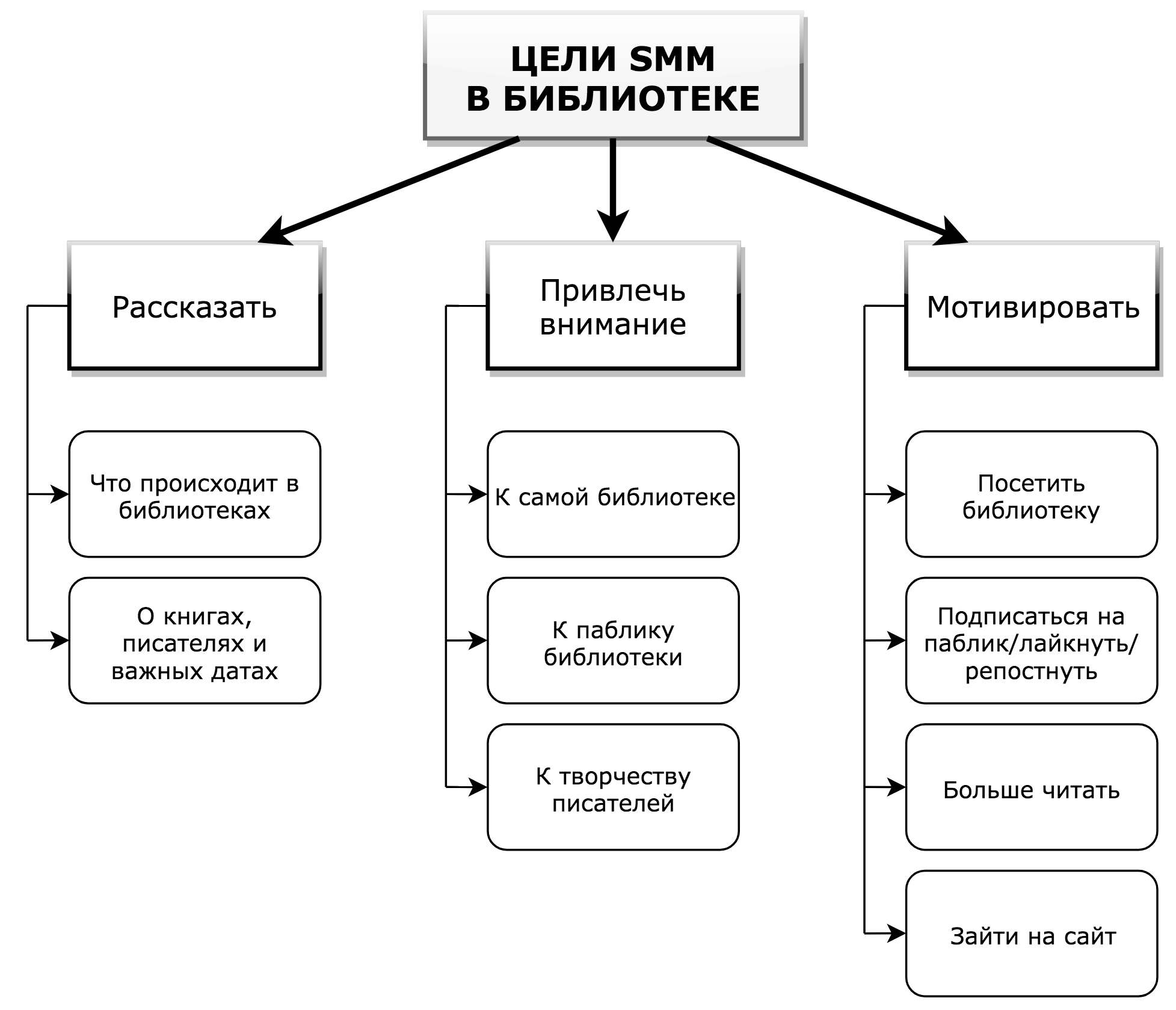 Приложение № 3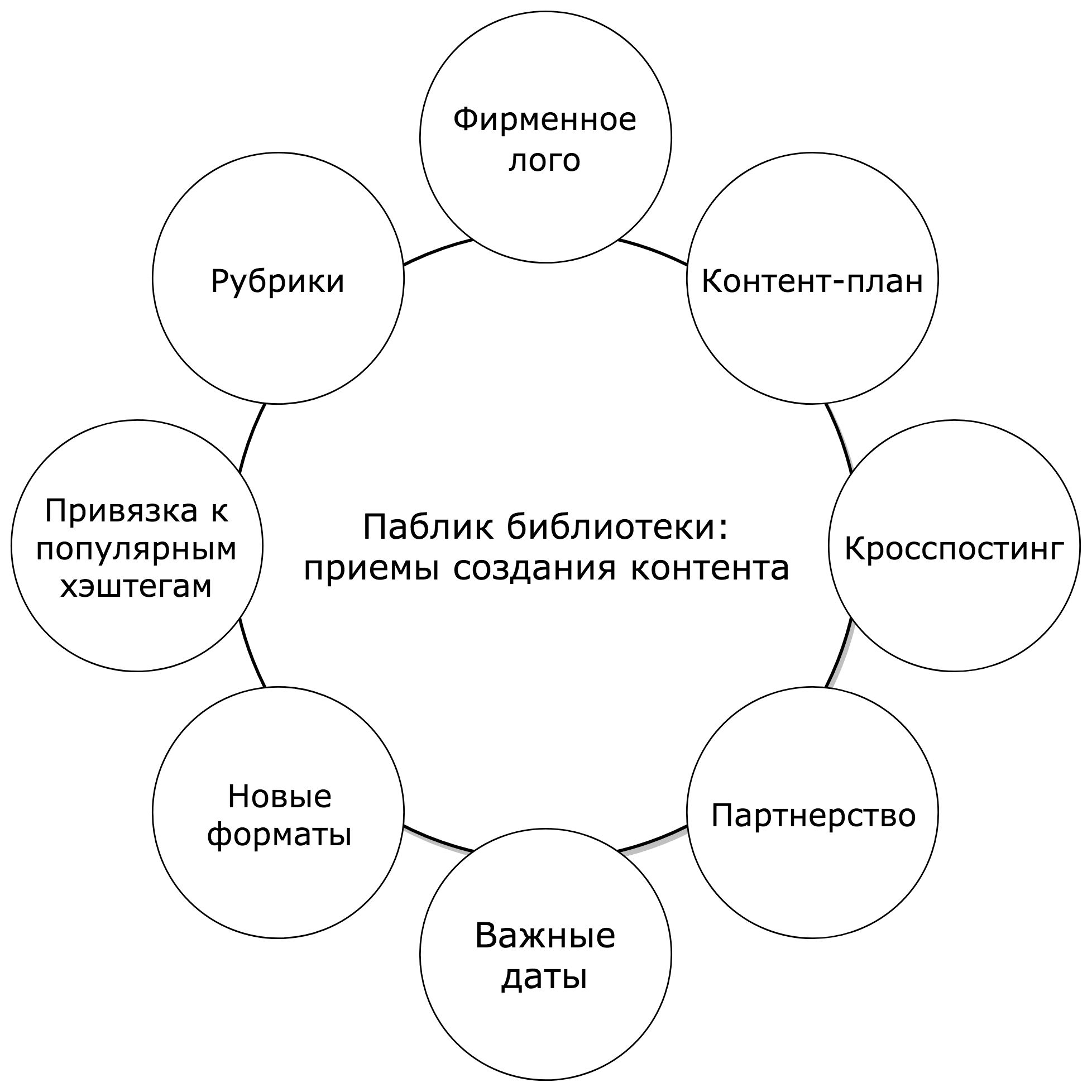 Приложение № 4Приложение № 4Рекомендательный список ресурсов 
для создания яркого визуального контентаCrello – это графический редактор от Depositphotos. Он позволяет создавать изображения для социальных сетей, рекламные баннеры, плакаты, шапки электронных писем и другие популярные форматы. Crello очень простой в использовании — неважно, опытный вы дизайнер или новичок;Canva – сервис для создания графического дизайна, документов и видео;BannerBoo – онлайн-конструктор для быстрого создания HTML5/GIF баннеров, без навыков программирования;Figma – инструмент для совместного создания дизайна интерфейса;Abstract – система контроля версий для дизайнеров;Snappa – сервис упрощает создание любой онлайн-графики: для социальных сетей, блогов, объявлений и так далее;Эй, тизер! – сервис для создания поста, тизера, сториз в высоком качестве за ~1 минуту. Без навыков дизайна. В удобном редакторе;Турболого – сервис, позволяющий создать логотип за пару минут;Logaster – онлайн сервис для создания логотипов и элементов фирменного стиля;Readymag – инструмент для создания интерактивных презентаций, мультимедийных лонгридов и микросайтов.